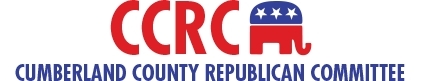 www.ccrcme.comAGENDAMay 16th, 2023Pledge of AllegianceAttendance/roll callGuest Speaker, Maine Representative Austin Theriault-R of Fort KentPrivileged motionsApproval of the minutes from April 18th, 2023Treasurer ReportElection of two representatives to the MEGOP State Committee Chair ReportVice Chair ReportLegislative Update – StephanieSenator Collins Update New business Announcements